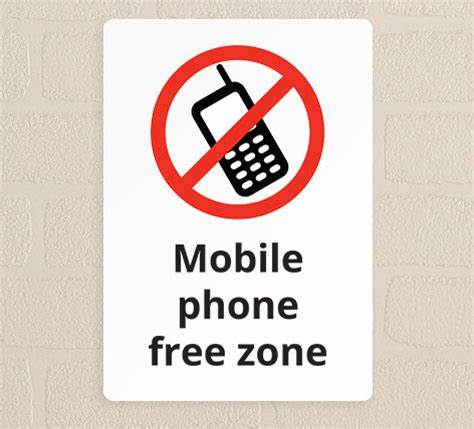 Parents/guardians/visitors Our yard is a phone free zone this week 6th – 9th February 2024